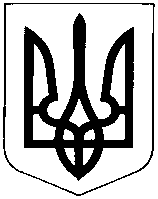 УКРАЇНАХМЕЛЬНИЦЬКА ОБЛАСТЬНОВОУШИЦЬКА СЕЛИЩНА РАДАНОВОУШИЦЬКОЇ СЕЛИЩНОЇ ОБ’ЄДНАНОЇ  ТЕРИТОРІАЛЬНОЇ ГРОМАДИР І Ш Е Н Н Я позачергової сесії селищної ради VІІ скликаннявід 05 вересня 2019 року №32                                                                                 смт Нова УшицяПро надання дозволу на розробленнятехнічної документації із землеустроющодо встановлення (відновлення) межземельної ділянки в натурі (намісцевості) Відповідно до статті 26 Закону України «Про місцеве самоврядування в Україні», Законом України "Про внесення змін до деяких законодавчих актів України щодо вирішення питання колективної власності на землю, удосконалення правил землекористування у масивах земель сільськогосподарського призначення, запобігання рейдерству та стимулювання зрошення в Україні"  , селищна рада вирішила:1.Надати дозвіл на розроблення технічної документації, а саме:1.2  Надати ФГ «Діоніс» в особі голови фермерського господарства Гречанюка Валерія Тимофійовича дозвіл на розроблення технічної документації  із землеустрою щодо встановлення (відновлення) меж земельних ділянкок в натурі (на місцевості) (невитребуваних земельних часткок(паїв), для подальшої передачі йому в оренду для ведення товарного сільськогосподарського виробництва на території Новоушицького району Хмельницької області (за межами с. Івашківці, із земель що перебували у колективній власності колишнього КСП «Перемога», угіддя – багаторічні насадження) згідно додатку.2. Технічну документацію із землеустрою подати на розгляд та затвердження селищній раді протягом трьох місяців.Селищний  голова                                                                    О. Московчук                                                                                                Додаток № 1.2 до рішення								сесії від 05 вересня 2019 р								№                                                     ПЕРЕЛІКземельних ділянок, які передаватимуться в оренду ФГ «Діоніс»:Секретар ради                                                                   С.Мегель№ п/п№ земельної частки(паю)площа1240,98442250,97143260,9675